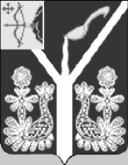 АДМИНИСТРАЦИЯ МУНИЦИПАЛЬНОГО ОБРАЗОВАНИЯСОВЕТСКОЕ ГОРОДСКОЕ ПОСЕЛЕНИЕСОВЕТСКОГО РАЙОНА КИРОВСКОЙ ОБЛАСТИ ПОСТАНОВЛЕНИЕ20.08.2019                                                                                                        № 500г. СоветскОб утверждении реестра размещения контейнерных площадок для сбора твёрдых коммунальных отходов на территории Советского городского поселенияВ соответствии с Федеральным законом от 24.06.1998 г. № 89-ФЗ «Об отходах производства и потребления», Федеральным законом от 10.01.2002 г. № 7-ФЗ «Об охране окружающей среды», Федеральным законом от 06.10.2003 г. № 131-ФЗ «Об общих принципах организации местного самоуправления в Российской Федерации», Постановлением Правительства Российской Федерации от 31.08.2018 года № 1039 «Об утверждении Правил обустройства мест (площадок) накопления твердых коммунальных отходов и ведения их реестра», Уставом муниципального образования Советское городское поселение Советского района Кировской области, с целью исключения возможности несанкционированного выброса и размещения отходов на территории поселения, администрация муниципального образования Советское городское поселение Советского района Кировской области ПОСТАНОВЛЯЕТ:1. Утвердить реестр мест размещения контейнерных площадок для сбора твёрдых коммунальных отходов (ТКО) на территории муниципального образования Советское городское поселение Советского района Кировской области (Приложение 1, Приложение2).2. Контроль за исполнением настоящего постановления возложить на заведующего отделом ЖКХ и муниципальной собственности администрации МО Советское городское поселение А.Г. Мансурова.3. Постановление вступает в силу со дня его официального опубликования и подлежит размещению на официальном сайте администрации муниципального образования Советское городское поселение Советского района Кировской области. Глава администрации муниципального образованияСоветское городское поселение       Н.А. МалковПриложение 1Реестр планируемых мест накопления ТКО в муниципальном образовании Советское городское поселениеПриложение 2Список индивидуальных контейнеров ТКО частных лиц, юридических лиц и ИП, находящихся на территории муниципального образования Советское городское поселение  №п/пТип территорииАдресПлощадь тер-рии/количество контейнеровБалансосодержательНазначение контейнераМатериал контейнераЕмкость контейнера1Контейнерная площадкаул. Строителей д.156 м2/4МО Советское городское поселениеНесартированное ТКОметалл0.752Контейнерная площадкаул. Строителей д.17а6 м2/4МО Советское городское поселениеНесартированное ТКОметалл0,753Контейнерная площадкаул. Строителей д.586 м2/4МО Советское городское поселениеНесартированное ТКОметалл0,754Контейнерная площадкаул. Энгельса д.236 м2/4МО Советское городское поселениеНесартированное ТКОметалл0,755Контейнерная площадкаул. Крупская д.436 м2/4МО Советское городское поселениеНесартированное ТКОметалл0,756Контейнерная площадкаул. Ленина д.1016 м2/4МО Советское городское поселениеНесартированное ТКОметалл0,757Контейнерная площадкаул. Октябрьская д.893м2/2МО Советское городское поселениеНесартированное ТКОметалл0,758Контейнерная площадкаул. Ленина д.1096 м2/4МО Советское городское поселениеНесартированное ТКОметалл0,759Контейнерная площадкаул. Садовая д.574 м2/3МО Советское городское поселениеНесартированное ТКОметалл0,7510Контейнерная площадкаул. Кирова д.906 м2/4МО Советское городское поселениеНесартированное ТКОметалл0,7511Контейнерная площадкаул. Ленина д.906 м2/4МО Советское городское поселениеНесартированное ТКОметалл0,7512Контейнерная площадкаул. Октябрьская д.654 м2/3МО Советское городское поселениеНесартированное ТКОметалл0,7513Контейнерная площадкаул. Кондакова д.256 м2/4МО Советское городское поселениеНесартированное ТКОметалл0,7514Контейнерная площадкаул. Садовая д.574 м2/3МО Советское городское поселениеНесартированное ТКОметалл0,7515Контейнерная площадкаул. Энгельса д.823 м2/2МО Советское городское поселениеНесартированное ТКОметалл0,7516Контейнерная площадкаул. Свердлова д.1403 м2/2МО Советское городское поселениеНесартированное ТКОметалл0,7517Контейнерная площадкаул. О.Кошевого д.14а4 м2/3МО Советское городское поселениеНесартированное ТКОметалл0,7518Контейнерная площадкаул. Академика Шишкина д.103 м2/2МО Советское городское поселениеНесартированное ТКОметалл0,7519Контейнерная площадкаул. Академика Шишкина д.263 м2/2МО Советское городское поселениеНесартированное ТКОметалл0,7520Контейнерная площадкаул. Садовая д.914 м2/3МО Советское городское поселениеНесартированное ТКОметалл0,7521Контейнерная площадкаул. О.Кошевого д.166 м2/4МО Советское городское поселениеНесартированное ТКОметалл0,7522Контейнерная площадкаул. Строителей д.326 м2/4МО Советское городское поселениеНесартированное ТКОметалл0,7523Контейнерная площадкаул. Свердлова д.1564 м2/3МО Советское городское поселениеНесартированное ТКОметалл0,7524Контейнерная площадкаул. Красноармейская д.74 м2/3МО Советское городское поселениеНесартированное ТКОметалл0,7525Контейнерная площадкаул. Красноармейская д.124 м2/3МО Советское городское поселениеНесартированное ТКОметалл0,7526Контейнерная площадкаул. Кирова д.904 м2/3МО Советское городское поселениеНесартированное ТКОметалл0,7527Контейнерная площадкаул. Кирова д.80МО Советское городское поселениеНесартированное ТКОметалл0,7528Контейнерная площадкаул. Кирова д.60МО Советское городское поселениеНесартированное ТКОметалл0,7529Контейнерная площадкаул. Кирова д.67МО Советское городское поселениеНесартированное ТКОметалл0,7530Контейнерная площадкаул. Кирова д.38МО Советское городское поселениеНесартированное ТКОметалл0,7531Контейнерная площадкаул. Кирова д.33МО Советское городское поселениеНесартированное ТКОметалл0,7532Контейнерная площадкаул. Кирова д.20МО Советское городское поселениеНесартированное ТКОметалл0,7533Контейнерная площадкаул. К.Маркса д17МО Советское городское поселениеНесартированное ТКОметалл0,7534Контейнерная площадкаул. Красноармейская д.12МО Советское городское поселениеНесартированное ТКОметалл0,7535Контейнерная площадкаул. Малькова д.3МО Советское городское поселениеНесартированное ТКОметалл0,7536Контейнерная площадкаул. Ленина д.12МО Советское городское поселениеНесартированное ТКОметалл0,7537Контейнерная площадкаул.Энгельса д.1МО Советское городское поселениеНесартированное ТКОметалл0,7538Контейнерная площадкаул. Энгельса д.8МО Советское городское поселениеНесартированное ТКОметалл0,7539Контейнерная площадкаул. Энгельса д.20МО Советское городское поселениеНесартированное ТКОметалл0,7540Контейнерная площадкаул. Энгельса д.55МО Советское городское поселениеНесартированное ТКОметалл0,7541Контейнерная площадкаул. Энгельса д.180МО Советское городское поселениеНесартированное ТКОметалл0,7542Контейнерная площадкаул. Свердлова д.156МО Советское городское поселениеНесартированное ТКОметалл0,7543Контейнерная площадкаул.Энгельса д.71МО Советское городское поселениеНесартированное ТКОметалл0,7544Контейнерная площадкаул. Энгельса д.41МО Советское городское поселениеНесартированное ТКОметалл0,7545Контейнерная площадкаул. Крупская д.41МО Советское городское поселениеНесартированное ТКОметалл0,7546Контейнерная площадкаул.Первомайская д.103МО Советское городское поселениеНесартированное ТКОметалл0,7547Контейнерная площадкаул. Певомайская д.100МО Советское городское поселениеНесартированное ТКОметалл0,7548Контейнерная площадкаул.Солнечная д.1МО Советское городское поселениеНесартированное ТКОметалл0,7549Контейнерная площадкаул. Купеческая д.2МО Советское городское поселениеНесартированное ТКОметалл0,7550Контейнерная площадкаул. Строителей д.7МО Советское городское поселениеНесартированное ТКОметалл0,7551Контейнерная площадкаул. Ленина д.50МО Советское городское поселениеНесартированное ТКОметалл0,7552Контейнерная площадкаул. Кооперативная д.24МО Советское городское поселениеНесартированное ТКОметалл0,7553Контейнерная площадкаул. Ленина д.113МО Советское городское поселениеНесартированное ТКОметалл0,7554Контейнерная площадкаул. Свердлова д.79аМО Советское городское поселениеНесартированное ТКОметалл0,7555Контейнерная площадкаул. Октябрьская д.72МО Советское городское поселениеНесартированное ТКОметалл0,7556Контейнерная площадкаул.Садовая д.91МО Советское городское поселениеНесартированное ТКОметалл0,7557Контейнерная площадкаул. О.Кошевого д.14МО Советское городское поселениеНесартированное ТКОметалл0,7558Контейнерная площадкаул.Революционная д.6МО Советское городское поселениеНесартированное ТКОметалл0,7559Контейнерная площадкаул.Революционная д.30МО Советское городское поселениеНесартированное ТКОметалл0,7560Контейнерная площадкаул.Революционная д.45МО Советское городское поселениеНесартированное ТКОметалл0,7561Контейнерная площадкаул.Революционная д.85МО Советское городское поселениеНесартированное ТКОметалл0,7562Контейнерная площадкаул.Революционная д.118МО Советское городское поселениеНесартированное ТКОметалл0,7563Контейнерная площадкаул. Черных д.4МО Советское городское поселениеНесартированное ТКОметалл0,7564Контейнерная площадкаул. Изергина д.85МО Советское городское поселениеНесартированное ТКОметалл0,7565Контейнерная площадкаул. Изергина д.58МО Советское городское поселениеНесартированное ТКОметалл0,7566Контейнерная площадкаул. Изергина д.27МО Советское городское поселениеНесартированное ТКОметалл0,7567Контейнерная площадкаул. Социальная д.10МО Советское городское поселениеНесартированное ТКОметалл0,7568Контейнерная площадкаул. Социальная д.54МО Советское городское поселениеНесартированное ТКОметалл0,7569Контейнерная площадкаул.Кондакова д.3аМО Советское городское поселениеНесартированное ТКОметалл0,7570Контейнерная площадкаул. Пушкина д.45МО Советское городское поселениеНесартированное ТКОметалл0,7571Контейнерная площадкаул. Пушкина д.35МО Советское городское поселениеНесартированное ТКОметалл0,7572Контейнерная площадкаул. К.Либкнехта д.1МО Советское городское поселениеНесартированное ТКОметалл0,7573Контейнерная площадкаул. Конева д.47МО Советское городское поселениеНесартированное ТКОметалл0,7574Контейнерная площадкаул. Вонесенская д.36МО Советское городское поселениеНесартированное ТКОметалл0,7575Контейнерная площадкаул. Вознесенская д.18МО Советское городское поселениеНесартированное ТКОметалл0,7576Контейнерная площадкаул. Вознесенская д.15МО Советское городское поселениеНесартированное ТКОметалл0,7577Контейнерная площадкаул. Вознесенская д.2МО Советское городское поселениеНесартированное ТКОметалл0,7578Контейнерная площадкаул. Конева д.2МО Советское городское поселениеНесартированное ТКОметалл0,7579Контейнерная площадкаул.Чапаева д.1МО Советское городское поселениеНесартированное ТКОметалл0,7580Контейнерная площадкаул. Чапаева д.33МО Советское городское поселениеНесартированное ТКОметалл0,7581Контейнерная площадкаул. Чапаева д.44МО Советское городское поселениеНесартированное ТКОметалл0,7582Контейнерная площадкаул. Чапаева д.54МО Советское городское поселениеНесартированное ТКОметалл0,7583Контейнерная площадкаул. Говорова д.41МО Советское городское поселениеНесартированное ТКОметалл0,7584Контейнерная площадкаул.Говорова д.29МО Советское городское поселениеНесартированное ТКОметалл0,7585Контейнерная площадкаул.Говорова д.1МО Советское городское поселениеНесартированное ТКОметалл0,7586Контейнерная площадкаул.К.Марква д.24МО Советское городское поселениеНесартированное ТКОметалл0,7587Контейнерная площадкаул. Пушкина д.14МО Советское городское поселениеНесартированное ТКОметалл0,7588Контейнерная площадкаул.Кооперативная д.8МО Советское городское поселениеНесартированное ТКОметалл0,7589Контейнерная площадкаул.Изергина д.79бМО Советское городское поселениеНесартированное ТКОметалл0,7590Контейнерная площадкаул. Изергина д.90аМО Советское городское поселениеНесартированное ТКОметалл0,7591Контейнерная площадкаул. Революционная д.121МО Советское городское поселениеНесартированное ТКОметалл0,7592Контейнерная площадкаул.Энергетиков д.12аМО Советское городское поселениеНесартированное ТКОметалл0,7593Контейнерная площадкаул.Чехова д.2МО Советское городское поселениеНесартированное ТКОметалл0,7594Контейнерная площадкаул. Куприна д.10МО Советское городское поселениеНесартированное ТКОметалл0,7595Контейнерная площадкаул. Мелиораторов д.1МО Советское городское поселениеНесартированное ТКОметалл0,7596Контейнерная площадкаул. Рождественская д.15МО Советское городское поселениеНесартированное ТКОметалл0,7597Контейнерная площадкаул. Пижемская д.18МО Советское городское поселениеНесартированное ТКОметалл0,7598Контейнерная площадкаул.Труда д.40МО Советское городское поселениеНесартированное ТКОметалл0,7599Контейнерная площадкаул. Мира д.22МО Советское городское поселениеНесартированное ТКОметалл0,75100Контейнерная площадкаул. Молодежная д.2МО Советское городское поселениеНесартированное ТКОметалл0,75101Контейнерная площадкаул.Мира д.26аМО Советское городское поселениеНесартированное ТКОметалл0,75102Контейнерная площадкаул. Мира д.35МО Советское городское поселениеНесартированное ТКОметалл0,75103Контейнерная площадкаул. Зеленая д.1МО Советское городское поселениеНесартированное ТКОметалл0,75104Контейнерная площадкаул. Заводская д.17МО Советское городское поселениеНесартированное ТКОметалл0,75105Контейнерная площадкаул. Набережная д.31МО Советское городское поселениеНесартированное ТКОметалл0,75106Контейнерная площадкаул. Набережная д.5МО Советское городское поселениеНесартированное ТКОметалл0,75107Контейнерная площадкаул. Лесохимиков д.41МО Советское городское поселениеНесартированное ТКОметалл0,75108Контейнерная площадкаул. Лесохимиков д.2МО Советское городское поселениеНесартированное ТКОметалл0,75109Контейнерная площадкаул. Производственная д.12МО Советское городское поселениеНесартированное ТКОметалл0,75110Контейнерная площадкаул.Северная д.1МО Советское городское поселениеНесартированное ТКОметалл0,75111Контейнерная площадкаул. Плясунова д.2МО Советское городское поселениеНесартированное ТКОметалл0,75112Контейнерная площадкаул. Мира д.7МО Советское городское поселениеНесартированное ТКОметалл0,75113Контейнерная площадкаул. Энгельса д.168МО Советское городское поселениеНесартированное ТКОметалл0,75114Контейнерная площадкаул. Гагарина д.5МО Советское городское поселениеНесартированное ТКОметалл0,75115Контейнерная площадкаул. Свердлова д.114МО Советское городское поселениеНесартированное ТКОметалл0,75116Контейнерная площадкаул. Свердлова д.49МО Советское городское поселениеНесартированное ТКОметалл0,75117Контейнерная площадкаул. Свердлова д.34МО Советское городское поселениеНесартированное ТКОметалл0,75118Контейнерная площадкаул. Свердлова д.17МО Советское городское поселениеНесартированное ТКОметалл0,75119Контейнерная площадкаул. Октябрьская д.7МО Советское городское поселениеНесартированное ТКОметалл0,75120Контейнерная площадкаул. Октябрьская д.МО Советское городское поселениеНесартированное ТКОметалл0,75121Контейнерная площадкаул. Октябрьская д.20МО Советское городское поселениеНесартированное ТКОметалл0,75122Контейнерная площадкаул. Октябрьская д.37аМО Советское городское поселениеНесартированное ТКОметалл0,75123Контейнерная площадкаул. Октябрьская д.40МО Советское городское поселениеНесартированное ТКОметалл0,75124Контейнерная площадкаул. Октябрьская д.57МО Советское городское поселениеНесартированное ТКОметалл0,75125Контейнерная площадкаул. Октябрьская д.65МО Советское городское поселениеНесартированное ТКОметалл0,75126Контейнерная площадкаул. Октябрьская д.117МО Советское городское поселениеНесартированное ТКОметалл0,75127Контейнерная площадкаул. Октябрьская д.116МО Советское городское поселениеНесартированное ТКОметалл0,75128Контейнерная площадкаул. Лесная д.33МО Советское городское поселениеНесартированное ТКОметалл0,75129Контейнерная площадкаул. Горького д.5МО Советское городское поселениеНесартированное ТКОметалл0,75130Контейнерная площадкаул. Республиканская д.9МО Советское городское поселениеНесартированное ТКОметалл0,75131Контейнерная площадкаул. Республиканская д.25МО Советское городское поселениеНесартированное ТКОметалл0,75132Контейнерная площадкаул. Комсомольская д.72МО Советское городское поселениеНесартированное ТКОметалл0,75133Контейнерная площадкаул. Комсомольская д.41МО Советское городское поселениеНесартированное ТКОметалл0,75134Контейнерная площадкаул. Комсомольская д.23МО Советское городское поселениеНесартированное ТКОметалл0,75135Контейнерная площадкаул. Комсомольская д.9МО Советское городское поселениеНесартированное ТКОметалл0,75136Контейнерная площадкаул.Жилина д.22МО Советское городское поселениеНесартированное ТКОметалл0,75137Контейнерная площадкаул.Жилина д.93МО Советское городское поселениеНесартированное ТКОметалл0,75138Контейнерная площадкаул.Жилина д.57МО Советское городское поселениеНесартированное ТКОметалл0,75139Контейнерная площадкаул.Советская д.22МО Советское городское поселениеНесартированное ТКОметалл0,75140Контейнерная площадкаул.Советская д.46МО Советское городское поселениеНесартированное ТКОметалл0,75141Контейнерная площадкаул. Советская д.66МО Советское городское поселениеНесартированное ТКОметалл0,75142Контейнерная площадкаул. Кооперативная д.51МО Советское городское поселениеНесартированное ТКОметалл0,75143Контейнерная площадкаул. К.Либкнехта д.48МО Советское городское поселениеНесартированное ТКОметалл0,75144Контейнерная площадкаул. Первомайская д.40МО Советское городское поселениеНесартированное ТКОметалл0,75145Контейнерная площадкаул. Садовая д.50МО Советское городское поселениеНесартированное ТКОметалл0,75146Контейнерная площадкаул. Садовая д.47МО Советское городское поселениеНесартированное ТКОметалл0,75147Контейнерная площадкаул. Первомайская д.81МО Советское городское поселениеНесартированное ТКОметалл0,75148Контейнерная площадкаул.К.Либкнехта д.54МО Советское городское поселениеНесартированное ТКОметалл0,75149Контейнерная площадкаул. Калинина д.2МО Советское городское поселениеНесартированное ТКОметалл0,75150Контейнерная площадкаул.Калинина д.8МО Советское городское поселениеНесартированное ТКОметалл0,75151Контейнерная площадкаул. Калинина д.16МО Советское городское поселениеНесартированное ТКОметалл0,75152Контейнерная площадкаул. Южная д.11МО Советское городское поселениеНесартированное ТКОметалл0,75153Контейнерная площадкаул. Южная д.18МО Советское городское поселениеНесартированное ТКОметалл0,75154Контейнерная площадкаул.Тургенева д.8МО Советское городское поселениеНесартированное ТКОметалл0,75155Контейнерная площадкаул.Южная д.3МО Советское городское поселениеНесартированное ТКОметалл0,75156Контейнерная площадкаул.Фрунзе д.35МО Советское городское поселениеНесартированное ТКОметалл0,75157Контейнерная площадкаул.Фрунзе д.22МО Советское городское поселениеНесартированное ТКОметалл0,75158Контейнерная площадкаул.Фрунзе д.40МО Советское городское поселениеНесартированное ТКОметалл0,75159Контейнерная площадкаул.Фрунзе д.45МО Советское городское поселениеНесартированное ТКОметалл0,75160Контейнерная площадкаул.Фрунзе д.51МО Советское городское поселениеНесартированное ТКОметалл0,75161Контейнерная площадкаул. Конева-Лазо МО Советское городское поселениеНесартированное ТКОметалл0,75162Контейнерная площадкаул. Конева-МостостроителейМО Советское городское поселениеНесартированное ТКОметалл0,75163Контейнерная площадкаул. Строителей д.7МО Советское городское поселениеНесартированное ТКОметалл0,75164Контейнерная площадкаул. Первомайская д.27МО Советское городское поселениеНесартированное ТКОметалл0,75165Контейнерная площадкаул.Первомайская д.9МО Советское городское поселениеНесартированное ТКОметалл0,75166Контейнерная площадкаул. Дзержинского д.66МО Советское городское поселениеНесартированное ТКОметалл0,75167Контейнерная площадкаул.Садовая д.2МО Советское городское поселениеНесартированное ТКОметалл0,75168Контейнерная площадкаул. Садовая д.7МО Советское городское поселениеНесартированное ТКОметалл0,75169Контейнерная площадкаул.К.Маркса д.41МО Советское городское поселениеНесартированное ТКОметалл0,75170Контейнерная площадкаул. Крупская д.1МО Советское городское поселениеНесартированное ТКОметалл0,75171Контейнерная площадкаул. Дзержинского д.38МО Советское городское поселениеНесартированное ТКОметалл0,75172Контейнерная площадкаул. Дзержинского д.6МО Советское городское поселениеНесартированное ТКОметалл0,75173Контейнерная площадкаул. Речная д.9МО Советское городское поселениеНесартированное ТКОметалл0,75174Контейнерная площадкаул. офицера Смехова д.21МО Советское городское поселениеНесартированное ТКОметалл0,75175Контейнерная площадкаул.офицера Смехова д.31МО Советское городское поселениеНесартированное ТКОметалл0,75176Контейнерная площадкаул. Колхозная д.19МО Советское городское поселениеНесартированное ТКОметалл0,75177Контейнерная площадкаул. Рудницкого д.23МО Советское городское поселениеНесартированное ТКОметалл0,75178Контейнерная площадкаул. Рудницкого д.10МО Советское городское поселениеНесартированное ТКОметалл0,75179Контейнерная площадкаул. Некрасова д.2МО Советское городское поселениеНесартированное ТКОметалл0,75180Контейнерная площадкаул. Некрасова д.12МО Советское городское поселениеНесартированное ТКОметалл0,75181Контейнерная площадкаул. Загородная д.4МО Советское городское поселениеНесартированное ТКОметалл0,75182Контейнерная площадкаул. Дружбы д.5МО Советское городское поселениеНесартированное ТКОметалл0,75183Контейнерная площадкаул. Дружбы д.17МО Советское городское поселениеНесартированное ТКОметалл0,75184Контейнерная площадкаул. Дружбы д.42 МО Советское городское поселениеНесартированное ТКОметалл0,75185Контейнерная площадкаул. Дружбы д.52МО Советское городское поселениеНесартированное ТКОметалл0,75186Контейнерная площадкаул. Нагорная д.11МО Советское городское поселениеНесартированное ТКОметалл0,75187Контейнерная площадкаул. Крупская д.46МО Советское городское поселениеНесартированное ТКОметалл0,75188Контейнерная площадкаул. Крупская д.64МО Советское городское поселениеНесартированное ТКОметалл0,75189Контейнерная площадкаул. Крупская д.112МО Советское городское поселениеНесартированное ТКОметалл0,751Контейнерная площадкаул. Строителей д.30Сладкая СлободаНесартированное ТКОметалл0.82Контейнерная площадкаул. К.Либкнехта д.54психиатрическая больницаНесартированное ТКОметалл0.83Контейнерная площадкаул. Октябрьская д.70ЦРБНесартированное ТКОметалл0.84Контейнерная площадкаул. Кондакова д.18МагазинКрасное-БелоеНесартированное ТКОметалл0.85Контейнерная площадкаул. Ленина д.104МагазинКрасное-БелоеНесартированное ТКОметалл0.86Контейнерная площадкаул. Ленина д.33Кафе«Тополек»Несартированное ТКОметалл0.87Контейнерная площадкаул. Ленина д.67ООО«Киров Сити»Несартированное ТКОметалл0.88Контейнерная площадкаул. Ленина д.85ООО«Киров Сити»Несартированное ТКОметалл0.89Контейнерная площадкаул. Октябрьская д.72 И.П. СофроноваНесартированное ТКОметалл0.810Контейнерная площадкаул. Кирова д.3Администрация Советского районаНесартированное ТКОметалл0.811Контейнерная площадкаЛебяжский трактИ.П. АдыгезаловНесартированное ТКОметалл0.812Контейнерная площадкаул. Кирова д.1роспотребнадзорНесартированное ТКОметалл0.813Контейнерная площадкаул. К Маркса д.58Д/с «Родничек»Несартированное ТКОметалл0.814Контейнерная площадкаул. Кондаковад.33плазмацентрНесартированное ТКОметалл0.815Контейнерная площадкаул .Ленина д.63металл0.816Контейнерная площадкаул.Пижемская д.9Несартированное ТКОметалл0.817Контейнерная площадкаул. О.Кошевого д.11аМагазин«Престиж»Несартированное ТКОметалл0.818Контейнерная площадкаул. Строителей д.16Кафе«Юбилейное»Несартированное ТКОметалл0.819Контейнерная площадкаул. Строителей д.25Гостиница«777»Несартированное ТКОметалл0.820Контейнерная площадкаул. К.Либкнехта д.35Кафе«Lave story»Несартированное ТКОметалл0.821Контейнерная площадкаул. Пушкина д.22Несартированное ТКОметалл0.822Контейнерная площадкаул. Ленина д.14Магазин«продуктовая лавка»Несартированное ТКОметалл0.823Контейнерная площадкаул. Энгельса д.184СоветскийхлебозаводНесартированное ТКОметалл0.824Контейнерная площадкаул. Строителей д.31РАЙПОНесартированное ТКОметалл0.825Контейнерная площадкаул. Первомайская д.СофроновНесартированное ТКОметалл0.826Контейнерная площадкаул. Кирова д.31ООО«коммунэнерго»Несартированное ТКОметалл0.827Контейнерная площадкаул. Строителей д.35аМагазин«Движок»Несартированное ТКОметалл0.828Контейнерная площадкаул.Энгельса д.17Федеральная налоговая службаНесартированное ТКОметалл0.829Контейнерная площадкаул. Ленина д.29Сбербанк Несартированное ТКОметалл0.830Контейнерная площадкаул. Ленина д.28Несартированное ТКОметалл0.831Контейнерная площадкаул. Солнечная д.14Д/с«Светлячок»Несартированное ТКОметалл0.832Контейнерная площадкаул. Советский тракт «Алекс+»Несартированное ТКОметалл0.833Контейнерная площадкаул. Энергетиков д.5ОбщежитиепедучилищаНесартированное ТКОметалл0.834Контейнерная площадкаул.Красноармейская д.47КОГОБУ ШИ ОВЗНесартированное ТКОметалл0.835Контейнерная площадкаул.Ленина д.63Несартированное ТКОметалл0.836Контейнерная площадкаул. Ленина д.37Советское РАЙПОНесартированное ТКОметалл0.837Контейнерная площадкаул. Ленина д.14ООО«перчаточная фабрика»Несартированное ТКОметалл0.838Контейнерная площадкаул. Социальная д.15Несартированное ТКОметалл0.839Контейнерная площадкаул. Садовая д.77Несартированное ТКОметалл0.840Контейнерная площадкаул.Садовая д.80Несартированное ТКОметалл0.841Контейнерная площадкаул.Энгельса д.182Несартированное ТКОметалл0.842Контейнерная площадкаул. Черных д.13Несартированное ТКОметалл0.843Контейнерная площадкаул.Кирова д.113Д/с«Малышок» Несартированное ТКОметалл0.844Контейнерная площадкаул. Первомайская д.24КОГОАУ СПОТПиНП г. СоветскаНесартированное ТКОметалл0.845Контейнерная площадкаул. Говорова д.4аМагазин«Продуктовая лавка»Несартированное ТКОметалл0.846Контейнерная площадкаул.Энергетиков д.7Советский РЭСНесартированное ТКОметалл0.847Контейнерная площадкаул. Кирова д.32Д/с«Васлек»Несартированное ТКОметалл0.848Контейнерная площадкаул.Кооперативная д.28ООО«»ПОКи ТС»Несартированное ТКОметалл0.849Контейнерная площадкаул. Кирова д.49Д/с«Сказка»Несартированное ТКОметалл0.850Контейнерная площадкаул.О.Кошевого д.27аНесартированное ТКОметалл0.851Контейнерная площадкаул. Кондакова д.20а4 м2/2ИП Анцыгин А.ВМ-н «Пятерочка»Несартированное ТКОметалл0,852Контейнерная площадкаул.Энгельса д.47ПЧ-54Несартированное ТКОметалл0.853Контейнерная площадкаул.Ленина д.106Магазин«Твой дом»Несартированное ТКОметалл0.854Контейнерная площадкаул. Изергина д.61МежрайоннаяСББЖНесартированное ТКОметалл0.855Контейнерная площадкаул.Ленина д.74ТЦ«Антей»Несартированное ТКОметалл0.856Контейнерная площадкаул. Стороителей д.12аТЦ«Ассоль»Несартированное ТКОметалл0.857Контейнерная площадкаул. Стороителей д.18Несартированное ТКОметалл0.858Контейнерная площадкаул. Ленина д.444 м2/2ИП Рубцов А.М.М-н «Бристоль», «Лидер»Несартированное ТКОметалл0,75